Student Name: 	WRITE AN EMAIL PRACTICE BWrite a work email to your supervisor regarding the situation described below. Send email to: maria.grubb@emuhsd.orgYou have to finish the Marketing Log Project by Wednesday. You are not sure what time on Wednesday the work is due.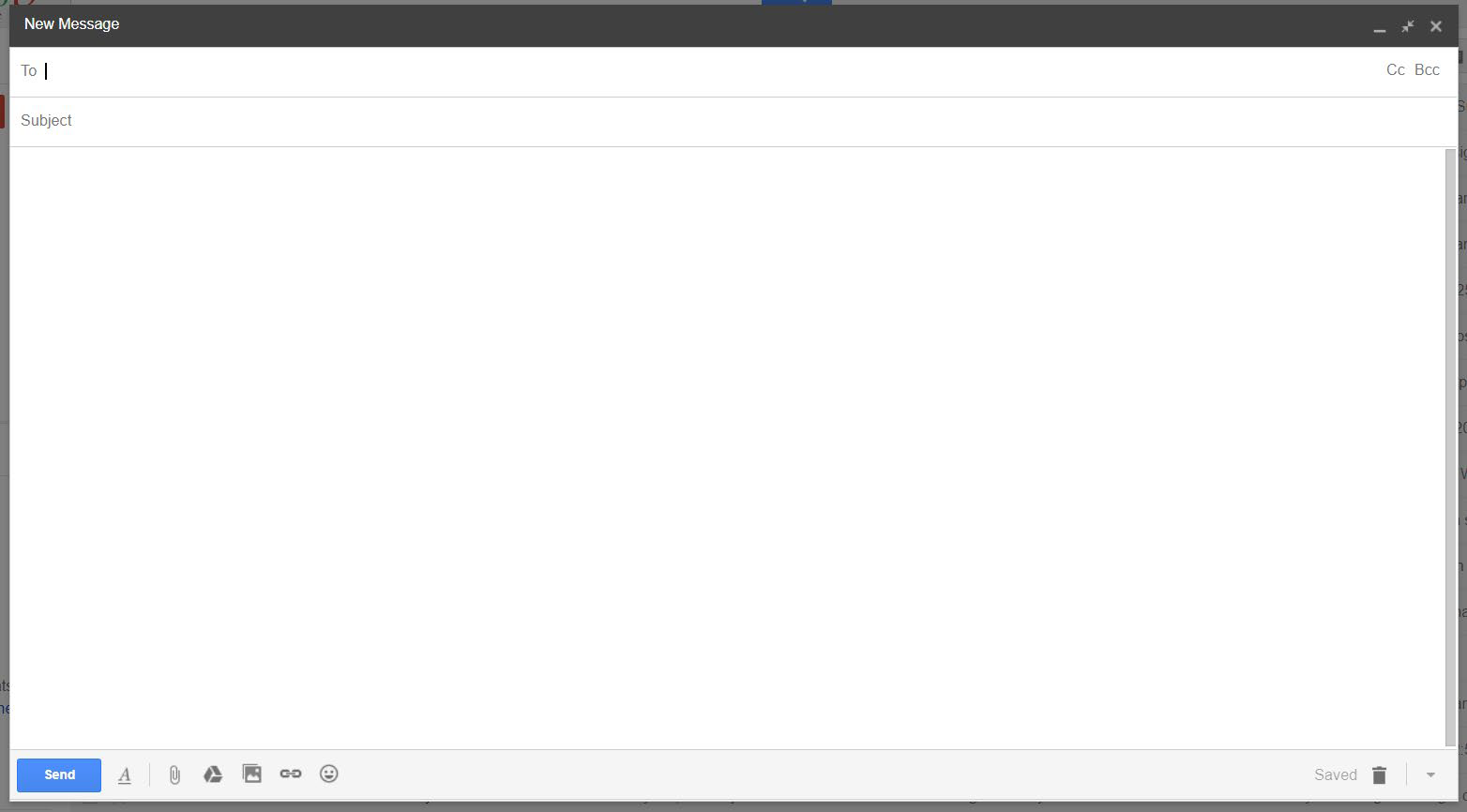 